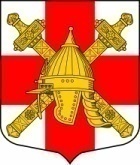 АДМИНИСТРАЦИЯСИНЯВИНСКОГО ГОРОДСКОГО ПОСЕЛЕНИЯКИРОВСКОГО МУНИЦИПАЛЬНОГО РАЙОНА ЛЕНИНГРАДСКОЙ ОБЛАСТИП О С Т А Н О В Л Е Н И Еот   «29» июля 2022 года  № 229О внесении изменений в постановление администрации Синявинского городского поселения Кировского муниципального района Ленинградской области от 19.11.2018  № 342 «Об утверждении Положения о предоставлении гражданами, претендующими на замещение должностей муниципальной службы, главы администрации по контракту и муниципальными служащими сведений о доходах, об имуществе и обязательствах имущественного характера, а также сведений об адресах сайтов и (или) страниц сайтов в информационно – телекоммуникационной сети «Интернет», на которых муниципальным служащим, гражданином Российской Федерации, претендующим на замещение должности муниципальной службы, размещались общедоступная информация, а также данные, позволяющие его идентифицировать»В соответствии с частью 1 статьи 3 Федерального закона от 03.12.2012         № 230 «О контроле за соответствием расходов лиц, замещающих государственные должности, и иных лиц их доходам» постановляю:1. Внести изменение в постановление администрации Синявинского городского поселения Кировского муниципального района Ленинградской области от 19.11.2018 № 342 «Об утверждении Положения о предоставлении гражданами, претендующими на замещение должностей муниципальной службы, главы администрации по контракту и муниципальными служащими сведений о доходах, об имуществе и обязательствах имущественного характера, а также сведений об адресах сайтов и (или) страниц сайтов в информационно – телекоммуникационной сети «Интернет», на которых муниципальным служащим, гражданином Российской Федерации, претендующим на замещение должности муниципальной службы, размещались общедоступная информация, а также данные, позволяющие его идентифицировать».1.1. Подпункт «в)» пункта 6  Положения о предоставлении гражданами, претендующими на замещение должностей муниципальной службы, главы администрации по контракту и муниципальными служащими сведений о доходах, об имуществе и обязательствах имущественного характера, а также сведений об адресах сайтов и (или) страниц сайтов в информационно – телекоммуникационной сети «Интернет», на которых муниципальным служащим, гражданином Российской Федерации, претендующим на замещение должности муниципальной службы, размещались общедоступная информация, а также данные, позволяющие его идентифицировать изложить в новой следующей редакции:«в) сведения о своих расходах, а также о расходах своих супруги (супруга) и несовершеннолетних детей по каждой сделке по приобретению земельного участка, другого объекта недвижимости, транспортного средства, ценных бумаг (долей участия, паев в уставных (складочных) капиталах организаций), цифровых финансовых активов, цифровой валюты, совершенной им, его супругой (супругом) и (или) несовершеннолетними детьми в течение календарного года, предшествующего году представления сведений (далее - отчетный период), если общая сумма таких сделок превышает общий доход данного лица и его супруги (супруга) за три последних года, предшествующих отчетному периоду, и об источниках получения средств, за счет которых совершены эти сделки;».2. Постановление администрации Синявинского городского поселения Кировского муниципального района Ленинградской области от 07.06.2021 № 187 «О внесении изменений в постановление администрации Синявинского городского поселения Кировского муниципального района Ленинградской области                  от 19.11.2018  № 342 «Об утверждении Положения о предоставлении гражданами, претендующими на замещение должностей муниципальной службы, главы администрации по контракту и муниципальными служащими сведений о доходах, об имуществе и обязательствах имущественного характера, а также сведений об адресах сайтов и (или) страниц сайтов в информационно – телекоммуникационной сети «Интернет», на которых муниципальным служащим, гражданином Российской Федерации, претендующим на замещение должности муниципальной службы, размещались общедоступная информация, а также данные, позволяющие его идентифицировать» признать утратившим силу.3. Настоящее  постановление подлежит обнародованию на сайте Синявинского городского поселения в сети Интернет www.lo-sinyavino.ru и вступает в силу со дня его подписания. 4. Контроль за исполнением настоящего постановления оставляю за собой.И.о. главы  администрации                                                                  А.Д. МалиновскаяРазослано: в дело, сектор по общим вопросам администрации Синявинского городского поселения Кировского муниципального района Ленинградской области, Кировская городская прокуратура Ленинградской области, сайт www.lo-sinyavino.ru.    